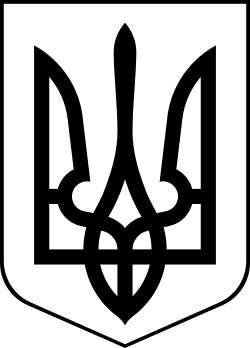 УкраїнаМЕНСЬКА МІСЬКА РАДАМенського району Чернігівської області(сорокова сесія сьомого скликання)РІШЕННЯ10 липня 2020 року			№ 198Про внесення змін до рішення 32 сесії 7 скликання Менської міської ради від 08 липня 2019 року № 338Розглянувши звернення гр. Белан Володимира Олександровича щодо внесення змін до рішення 32 сесії 7 скликання Менської міської ради від 08.07.2019 р. № 338 «Про надання дозволу на розроблення проектів землеустрою щодо відведення земельних ділянок по наданню у приватну  власність», керуючись ст.12 Земельного кодексу України, ст. 26 Закону України «Про місцеве самоврядування в Україні», Менська міська рада В И Р І Ш И Л А :1. Відмовити у внесенні змін до рішення 32 сесії 7 скликання Менської міської ради від 08.07.2019 р. № 338 «Про надання дозволу на розроблення проектів землеустрою щодо відведення земельних ділянок по наданню у приватну власність», так як земельна ділянка із бажаним кадастровим номером відсутня на кадастровій карті2. Контроль за виконанням рішення покласти на постійну комісію з питань містобудування, будівництва, земельних відносин та охорони природи, згідно до регламенту роботи Менської міської ради сьомого скликання та на заступника міського голови з питань діяльності виконкому Гайдукевича М.В.Міський голова	Г.А. Примаков